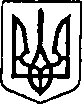 УКРАЇНАСТЕПАНКІВСЬКА СІЛЬСЬКА РАДАВИКОНАВЧИЙ КОМІТЕТПРОЕКТ РІШЕННЯ   28.01. 2021                                                                        № 00-00/VIIIПро затвердження плану роботи на 2022 рік комунального закладу«Центр надання соціальних послуг» Степанківскьої сільської ради	Керуючись Законами України «Про місцеве самоврядування в Україні» та «Про соціальні послуги», з метою реалізації завдань органів місцевого самоврядування у сфері соціального забезпечення і соціального захисту населення,  виконавчий комітет Степанківської сільської радиВИРІШИВ:Затвердити план роботи комунального закладу «Центр надання соціальних послуг» Степанківської сільської ради  на 2022 рік (план додається)Контроль за виконання даного рішення покласти на постійно діючі депутатські комісії з питань фінансів, бюджету, планування, соціально-економічного розвитку, інвестицій та міжнародного співробітництва з гуманітарних питань,  з питань прав людини, законності,  депутатської діяльності, етики, регламенту та попередження конфлікту інтересів Степанківської сільської ради.Сільський голова                                                  Ігор ЧЕКАЛЕНКОПідготували: в. о. директора  КЗ «ЦНСП» Степанківської сільської ради                             ________________ Інна ДІДЕНКОспеціаліст юрисконсульт          ________________ Анна СІНЕЛЬНІКГолова/або представник/профільної комісії ___________________________ДОДАТОКПЛАНроботи комунального закладу «Центр надання соціальних послуг» Степанківської сільської ради Черкаського району, Черкаської областіна 2021 рік Очікувані результати роботи у 2022 році    Враховуючи пріоритетність напрямків роботи у разі успішного впровадження заходів, запланованих на 2022 рік, комунальний заклад «Центр надання соціальних послуг» має на меті отримати наступні результати:надання соціальних послуг дітям, молоді та сім’ям;взяття під соціальний супровід та зняття з позитивним результатом сімей з дітьми (осіб), які опинились в складних сімейних обставинах;здійснення соціального супроводження прийомних сімей та дитячих будинків сімейного типу;здійснення соціального патронажу молоді, яка звільнилась з місць позбавлення волі;проведення інформаційно-просвітницької роботи серед дітей та молоді;подальша робота щодо запобігання відмовам від новонародженої дитини;профілактика негативних явищ у дитячому та молодіжному середовищі;здійснення соціальної роботи з внутрішньо переміщеними особами, демобілізованими із зони АТО;контроль за цільовим використанням допомоги при народженні дитини, надання пропозицій про припинення виплат в разі відсутності належних умов для повноцінного утримання та виховання дітей;покращення надання соціальних послуг найуразливішим верствам населення.№ з/пНазва заходуТермін виконанняВідповідальний1234І. Кадрове забезпеченняІ. Кадрове забезпеченняІ. Кадрове забезпеченняІ. Кадрове забезпечення1Навчання і підвищення кваліфікації спеціалістів центруПротягом рокуДиректор2Участь працівників центру в семінарах, конференціях, круглих столах, організованих державними та недержавними організаціямиПостійноДиректор3Систематичне ознайомлення працівників комунального закладу  з діючим законодавством.ЩоквартальноДиректор, завідуючі відділеннями4Формування кадрового резерву на 2021 рікСіченьДиректорІІ. Організація та інформаційно-аналітична діяльністьІІ. Організація та інформаційно-аналітична діяльністьІІ. Організація та інформаційно-аналітична діяльністьІІ. Організація та інформаційно-аналітична діяльність1Впровадження Державних соціальних стандартів щодо здійснення соціальної роботи з сім’ями, дітьми та молоддю, людьми похилого віку і контроль за їх дотриманнямПостійноДиректор, завідувачі відділень2Складання та подання звітів Згідно термінів поданняДиректор, завідуючі відділенням3Особистий прийом громадянВівторок, четвер Директор4Складання та подання звіту до податкової, пенсійного фонду на 2021 рікЗгідно термінів поданнябухгалтер5Складання перспективного плану роботи комунального закладу «Центр надання соціальних послуг» Степанківської сільської радиТравеньДиректор, завідувачі відділеньІІІ. Забезпечення соціального супроводу сімей та осіб, які опинились в складних життєвих обставинахІІІ. Забезпечення соціального супроводу сімей та осіб, які опинились в складних життєвих обставинахІІІ. Забезпечення соціального супроводу сімей та осіб, які опинились в складних життєвих обставинахІІІ. Забезпечення соціального супроводу сімей та осіб, які опинились в складних життєвих обставинах1Соціальна підтримка сімей та осіб, які опинились в складних життєвих обставинахПротягом рокуфахівці із соціальної роботи2Робота з сім’ями та особами, які перебувають у складних життєвих обставинах (складання оцінки потреб, індивідуальні консультації, здійснення соціального супроводу)Протягом рокуфахівці і з соціальної роботи, психолог3Надання невідкладної допомоги дітям, особам, постраждалим від жорстокого поводження у сім’ї, насилля чи реальної загрози його вчиненняПротягом року (за повідомленням)фахівці із соціальної роботи, психолог4Ведення обліку сімей, які опинились в складних життєвих обставинахПротягом рокуЗавідувач відділення соціальної допомоги вдома5Участь у Комісії з питань захисту прав дітейЩомісячноДиректор6Участь у комісії з виявлення сімей та осіб, які перебувають в складних життєвих обставинах, надання їм соціальних послуг та здійснення соціального супроводженняЩомісячноДиректор7Проведення супервізії соціального супроводу сімей та осіб, які опинилися у складних життєвих обставинахЗгідно наказуДиректор, завідувачі відділень8Надання соціальних послуг учасникам АТО та членам їх сімей, здійснення соціального супроводу (в разі потреби)Постійнофахівці із соціальної роботи, психолог9Здійснення оцінки потреб сімей/осіб, які перемістилися із зони АТО з метою підтвердження факту проживання згідно списків УПСЗНПостійнофахівці із соціальної роботи10Контроль за цільовим використанням допомоги при народженні дитини і створенням належних умов для повноцінного утримання та виховання дітейПостійнофахівці із соціальної роботи, IV. Забезпечення соціальної адаптації та підготовки до самостійного життя дітей-сиріт та дітей, позбавлених батьківського піклуванняIV. Забезпечення соціальної адаптації та підготовки до самостійного життя дітей-сиріт та дітей, позбавлених батьківського піклуванняIV. Забезпечення соціальної адаптації та підготовки до самостійного життя дітей-сиріт та дітей, позбавлених батьківського піклуванняIV. Забезпечення соціальної адаптації та підготовки до самостійного життя дітей-сиріт та дітей, позбавлених батьківського піклування1Надання соціальних послуг особами з числа дітей-сиріт та дітей, позбавлених батьківського піклування, на основі наданих службами у справах дітей копій обліково-статистичних карток дітей-сиріт та дітей, позбавлених батьківського піклуванняПротягом року, за повідомленнямФахівці із соціальної роботи, психолог2Здійснення оцінки потреб сімей опікунів, піклувальників, та здійснення соціального супроводу, в разі потребиПротягом року, за повідомленнямФахівці із соціальної роботиV. Забезпечення соціального патронажу дітей та молоді, які перебувають у місцях позбавлення волі та повертаються з нихV. Забезпечення соціального патронажу дітей та молоді, які перебувають у місцях позбавлення волі та повертаються з нихV. Забезпечення соціального патронажу дітей та молоді, які перебувають у місцях позбавлення волі та повертаються з нихV. Забезпечення соціального патронажу дітей та молоді, які перебувають у місцях позбавлення волі та повертаються з них1Забезпечення надання соціальних послуг дітям та молоді, які засуджені без позбавлення воліПротягом року (за згодою клієнта)Фахівець із соціальної роботи, психолог2Здійснення оцінки потреб осіб, які звільнились з місць позбавлення волі або умовно-засудженіПротягом року Фахівець із соціальної роботи, психолог3Здійснення соціального супроводу молоді, яка звільнилась з місць позбавлення волі або умовно-засуджена (в разі потреби)Протягом рокуФахівець із соціальної роботи, психологVІ. Профілактика негативних явищу дитячому та молодіжному середовищіVІ. Профілактика негативних явищу дитячому та молодіжному середовищіVІ. Профілактика негативних явищу дитячому та молодіжному середовищіVІ. Профілактика негативних явищу дитячому та молодіжному середовищі1Проведення  групових заходів (відеолекторії, лекції, бесіди, групові заняття з елементами тренінгу тощо), з метою запобігання правопорушень, пропаганди здорового способу життя та профілактики негативних явищ у дитячому та молодіжному середовищі на базі закладів освіти району серед учнівської, студентської молодіПротягом рокуФахівець із соціальної роботи, психолог2Проведення консультацій для дітей та молоді з метою профілактики негативних явищ, девіантної поведінки у молодіжному середовищіПротягом року (за потребою)Фахівці із соціальної роботи, психологVII. Профілактика раннього соціального сирітстваVII. Профілактика раннього соціального сирітстваVII. Профілактика раннього соціального сирітстваVII. Профілактика раннього соціального сирітства3Здійснення оцінки потреб та соціального супроводу вагітних жінок та жінок з новонародженою дитиною, які опинились в складних життєвих обставинах, жінок, які мали намір відмовитись від новонародженої дитиниПротягом рокуПровідний спеціаліст, фахівці із соціальної роботи4Сприяння в поселенні жінок з дітьми до реабілітаційних центрів матері та дитиниПротягом розу (за потребою)Завідувач соціальної допомоги сім’ї, дітям та молодіVIII. Забезпечення надання соціальних послуг одиноким,  похилого віку, пристарілим  людям та особам з обмеженими можливостямиVIII. Забезпечення надання соціальних послуг одиноким,  похилого віку, пристарілим  людям та особам з обмеженими можливостямиVIII. Забезпечення надання соціальних послуг одиноким,  похилого віку, пристарілим  людям та особам з обмеженими можливостямиVIII. Забезпечення надання соціальних послуг одиноким,  похилого віку, пристарілим  людям та особам з обмеженими можливостями1Здійснення оцінки потреб осіб, які перебувають в СЖОПротягом рокуФахівець із соціальної роботи2Надання послуги догляд вдома та поселення до інтернат них закладівПротягом рокуДиректор соціальний робітник, 3Сприяння в оздоровленні людей з обмеженими можливостямиПротягом рокуЗавідувач відділення, соціальний робітник4Інформування населення про надання соціальної послуги догляд вдома, проведення моніторингу надання послугиПротягом рокуЗавідувач відділення, соціальний робітник